Pesterzsébet, 2021. április 25.Kreisz János, lelkészSámson titka, bukása és megtéréseAlapige: Bírák 16; 1-30„Egyszer Sámson elment Gázába, meglátott ott egy parázna nőt, és bement hozzá. A gázaiaknak megmondták: Idejött Sámson! Körülvették, és lestek rá egész éjjel a város kapujában, de csendben maradtak egész éjjel, mert azt gondolták: Majd ha megvirrad reggel, meggyilkoljuk őt. Sámson éjfélig feküdt. Éjfélkor aztán fölkelt, megragadta a városkapu ajtaját a két ajtófélfával együtt, és kiszakította zárastul, majd a vállára vette, és fölvitte a hegytetőre, Hebrónnal szemben. Történt ezután, hogy megszeretett egy asszonyt a Szórék völgyében, akinek Delila volt a neve. A filiszteusok városfejedelmei elmentek az asszonyhoz, és azt mondták neki: Szedd rá, és derítsd ki, hogy mitől olyan nagy az ereje, és hogyan tudnánk megkötözni és elbánni vele? Akkor mi egyenként ezeregyszáz ezüstöt adunk neked! Delila ezt mondta Sámsonnak: Mondd meg nekem, mitől olyan nagy az erőd, mivel lehet megkötözni téged, és hogyan lehet elbánni veled? Sámson azt felelte neki: Ha megkötöznek hét nyers ínnal, amelyek még nem szárazak, akkor elgyengülök, és olyan leszek, mint bármely más ember. Ekkor a filiszteusok városfejedelmei hoztak az asszonynak hét nyers inat, amelyek még nem voltak szárazak, és az megkötözte őt azokkal. Eközben egyesek lesben álltak a belső szobában. Akkor ezt mondta neki az asszony: Jönnek a filiszteusok, Sámson! De ő úgy elszakította az inakat, ahogyan a kócmadzag elszakad, ha tűz éri. Így nem tudódott ki, miben van az ereje. Delila akkor ezt mondta Sámsonnak: Becsaptál, és hazudtál nekem. De most igazán mondd meg nekem, mivel lehet megkötözni téged? Sámson így felelt neki: Ha jól megkötöznek új kötelekkel, amelyeket még semmire sem használtak, elgyengülök, és olyan leszek, mint bármely más ember. Delila tehát új köteleket szerzett, és azokkal kötözte meg őt. Azután ezt mondta neki: Jönnek a filiszteusok, Sámson! Eközben egyesek lesben álltak a belső szobában. De ő letépte azokat a karjáról, mint a cérnaszálat. Delila akkor ezt mondta Sámsonnak: Eddig becsaptál, és hazudtál nekem. Mondd meg már nekem, mivel lehet megkötözni téged? Sámson azt felelte neki: Ha összeszövöd fejem hét hajfonatát a szövőszék fonalával. Az asszony még egy cövekkel is rögzítette, azután ezt mondta neki: Jönnek a filiszteusok, Sámson! De ő fölébredt álmából, és kitépte a cöveket, a vetélőt és a szövedék fonalát. Delila ezt mondta neki: Hogyan mondhatod, hogy szeretsz, ha nem enyém a szíved? Már háromszor csaptál be, mert nem mondtad meg nekem, mitől olyan nagy az erőd. Amikor mindennap zaklatta és gyötörte szavaival, halálosan megunta a dolgot. Feltárta előtte egészen a szívét, és ezt mondta neki: Borotva nem érte soha a fejemet, mert Istennek vagyok szentelve születésemtől fogva. Ha megnyírnak, odalesz az erőm, elgyengülök, és olyan leszek, mint bármely más ember. Amikor Delila látta, hogy egészen feltárta előtte a szívét, elküldött, és hívatta a filiszteusok városfejedelmeit, és ezt üzente: Most jöjjetek, mert egészen feltárta előttem a szívét! A filiszteusok városfejedelmei elmentek hozzá, és a pénzt is vitték magukkal. Ekkor elaltatta Sámsont a térdén, hívott egy embert, és levágott hét hajfürtöt a fejéről. Azután elkezdte szólongatni, de azt már elhagyta az ereje. Ezt mondta Delila: Jönnek a filiszteusok, Sámson! Ő felébredt álmából, de azt gondolta: Kiszabadulok most is, mint máskor, csak megrázom magam! - mert még nem tudta, hogy elhagyta őt az ÚR. De a filiszteusok megragadták, kiszúrták a szemét, és elvitték Gázába. Bilincsbe verték, és malmot kellett hajtania a foglyok házában. De Sámson fején nőni kezdett a haj azután, hogy levágták. Egyszer a filiszteusok városfejedelmei összegyűltek, hogy nagy áldozatot mutassanak be istenüknek, Dágónnak, és hogy örvendezzenek. Ezt mondták: Kezünkbe adta istenünk Sámsont, aki ellenségünk! Amikor meglátta őt a nép, dicsőítették istenüket, és ezt mondták: Kezünkbe adta istenünk azt, aki az ellenségünk, aki pusztította földünk, s oly sokat megölt közülünk! Azután olyan jókedvük támadt, hogy ezt mondták: Hívjátok ide Sámsont, hadd szórakoztasson bennünket! Oda is hívták Sámsont a foglyok házából, hogy szórakoztassa őket, és odaállították az oszlopok közé. Sámson ezt mondta annak a fiúnak, aki a kezét fogta: Eressz el, hadd tapogassam meg az oszlopokat, amelyeken a ház nyugszik, és hadd támaszkodjam hozzájuk! A ház tele volt férfiakkal és asszonyokkal, ott voltak a filiszteusok városfejedelmei, a tetőn pedig mintegy háromezer férfi és nő, akik Sámson játékán szórakoztak. Ekkor Sámson az ÚRhoz kiáltott, és ezt mondta: Ó, Uram, URam! Emlékezz meg rólam, és erősíts meg engem még most az egyszer, én Istenem, hogy bosszút állhassak a filiszteusokon a két szememért! Azzal átfogta Sámson a két középső oszlopot, amelyeken a ház nyugodott, az egyiket jobb kezével, a másikat bal kezével, és nekik feszült. Majd ezt mondta Sámson: Hadd haljak meg én is a filiszteusokkal együtt! Azzal megfeszítette erejét, úgyhogy a ház rádőlt a városfejedelmekre és az egész népre, amely benn volt. Így többet ölt meg halálával, mint ahányat megölt életében."Kedves Testvérek! A mai istentiszteletünkön az Ószövetség egy rendkívüli alakja, a nagy erejű, legendás Sámson lesz előttünk. Sámsont tulajdonképpen nevezhetjük a zsidó nép egy nagy hősének. Ha ma élne Sámson, akkor azt mondhatnánk rá, hogy olyan, mint egy szuperhős: emberfeletti erő, találékonyság, leleményesség, gyengepont. Különleges ember volt ez a Sámson. Nagy testi erején kívül tudjuk, hogy az akkori zsidó nép, Izrael bírája, tulajdonképpen vezetője volt. De mindezeken túl, az is jól mutatja Sámson jelentőségét, hogy a Zsidókhoz írt levél 11. fejezetében, a hithősök között, ott szerepel Sámson neve is. Személye és az ő történetei számos képzőművészt megihlettek. Gondoljunk csak Miltonnak a Sámsonjára, vagy Händelnek oratóriumára, vagy éppen Németh Lászlónak a Sámson tragédiájára, hogy csak a legnevezetesebbeket említsem. De bennünket most nem mint egy érdekes történet, vagy mint a világirodalom szerelmi költészetének egy gyöngyszeme érdekel, hanem úgy, mint Istennek az Igéje. Tehát mint Istennek az üzenete, amelyen át maga az élő Isten szól és figyelmeztet bennünket!Miről szól tulajdonképpen Sámson története? Nagyon röviden és tömören megfogalmazva: Sámson titkáról, egy Istennek odaszentelt élet gyengeségéről, elbukásáról és megtéréséről. Kedves testvérek, még itt az igehirdetés legelején szeretnék eloszlatni egy tévképzetet, ami minden bizonnyal a legtöbb emberben ott van, miután elolvassa Sámson történetét. Ez pedig a következő, hogy „Valóban a hajában volt Sámson ereje?” Ez a kérdés, számunkra, 21. századi ember számára azonnal megkérdőjelezi a történet valóságalapját, és sokkal inkább a mondák világába száműzi Sámson történetét. Hiszen mitikusnak hat, elképzelhetetlennek tűnik. Hogyan lehet az, hogy amíg Sámsonnak megvolt a haja addig az ereje is megvolt? Miután pedig levágták, elszállt az ereje? Szinte elképzelhetetlen a számunkra, hiszen ilyesmit nem tapasztaltunk! Kedves testvérek, hogy ezt megértsük, ahhoz tudnunk kell azt, hogy Izráelnek az ősi korában voltak ilyen Istennek különösen odaszentelt életű egyének, az úgynevezett nazírok. Ők voltak azok, akik fogadalmat tettek arra, hogy egy bizonyos hosszabb vagy rövidebb időre teljesen elkülönítik magukat az Isten szolgálatára, és ennek külső jeleképpen ez alatt az idő alatt nem vágatják le a hajukat és nem borotválják a szakállukat. Talán emlékeztek rá, Pál apostol is tett annak idején ilyen fogadalmat, amikor a harmadik nagy útjáról visszatért Jeruzsálembe. Ez csak olyan ideiglenes nazírság volt, bizonyos időre szólt, ameddig a fogadalomnak az ideje tartott. Volt azonban olyan is, hogy a várt gyermeket már születése előtt egész életére Istennek szentelték, ajánlották fel a szülei. Ilyen nazír volt Sámson, sőt, ha emlékszünk rá, Sámuel próféta és Keresztelő János is. És ennek a nazírságnak, ennek a teljesen odaszentelt mivoltnak volt a külső kifejezője: az a bizonyos hosszú haj, amelyiket születésétől fogva nem volt szabad, hogy érintsen olló, vagy a szakállát borotva. Nos, tehát Sámsonnak nem a hajában volt az ereje, hanem abban a tényben, hogy ez az ember Istennek volt mindenestől fogva odaszentelve. Istennek odaszentelt mivoltában az a hosszú haj csak jel volt. Jelképe annak, hogy ez az ember az Isten jegyese, az élő Istennek az eszköze, különlegesen is az Isten rendelkezésére álló ember. Sámson élete tehát, már a születése előtt el volt rendelve, hogy az Istennek odaszentelt élet lesz és Isten népének kritikus időszakában vezető lesz a nép bírája! Ez volt tehát Sámson titka. Sámson titka Istenben van, Aki elrendelte bírának a népe felett, Aki megáldotta hívő szülőkkel, Aki megáldotta erővel a népéért, hogy legyen annak védelmezője. Sámson titka tehát Istenben van. Kedves testvérek, a felolvasott történet félelmetesen mutat rá egy nagy igazságra. Mégpedig arra, hogy minden ember életének megvan a főbűne, amin keresztül a kísértő támadja. Ezek a főbűnök bármik lehetnek. Ez minden ember életében más. Ilyen főbűnök lehetnek azok például, ha egy ember sohasem tud őszinte lenni. Mindig ferdít egy kicsit az igazságon. Nem tudja, hogy miért, de teszi és örömét is leli benni. Vagy ilyen főbűn az önmagam vagy mások imádata. Vagy ahogyan Sámson életében látjuk a szexualitás. Ha végigolvassuk Sámson történetét, lépten nyomon azt látjuk, hogy mindig akkor tér le a helyes útról, amikor megkíván egy nőt. Sámsonnak Delila előtt sok kapcsolata volt. Ezek a párkapcsolatok szinte kivétel nélkül mind azzal végződtek, hogy Sámson ellenségei pontosan tudták, hogy mi a Sámson bíra gyenge pontja, és a kapcsolatain keresztül az életére törtek. Elég a felolvasott Ige legelejére gondolni: „Egyszer Sámson elment Gázába, meglátott ott egy parázna nőt, és bement hozzá. A gázaiaknak megmondták: Idejött Sámson! Körülvették, és lestek rá egész éjjel a város kapujában, de csendben maradtak egész éjjel, mert azt gondolták: Majd ha megvirrad reggel, meggyilkoljuk őt.” Sámson életének a gyenge pontja, főbűne ez volt: a túlzásba vitt szexualitás és kapcsolatfüggősége. Azonban Delila előtt, mindig valahogy az utolsó pillanatban eszmélt, és eltávozott a kísértés közeléből. Kedves testvérek, döbbenetes dolog ez. Sámson mindig elcsábul és játszik az ő kedvenc bűnével, azonban észre sem veszi, hogy ha ezt teszi, akkor mindig ugyanaz lesz a vége: meg akarják ölni. Ebben minden ember egyéni főbűne azonos. Talán a „legjobb” példák erre az alkohol vagy a kábítószer. Az az ember, aki ezeknek hódol, pontosan tudja magában, hogy nem jó dolog, de játszik vele, a végeredmény pedig az lesz, hogy főbűne felemészti, és abba belehal. Ezeknek a bűnöknek a természete az, hogy felemészti, megöli az embert úgy, hogy közben észre sem vesszük. Sámson egészen Deliláig, valahogyan minden „nőügyből” sikeresen kilábalt, és azt várhatnánk, hogy most már végre érti, hogy hol a leggyengébb. Tudja, hogy hol lehet őt támadni, és tudatosan védekezni fog ellene. Ezt azonban a kísértő is pontosan tudja, ezért megláttatja Sámsonnal Delilát, akibe a nagy bíra, természetesen beleszeret. Figyeljétek meg, hogy Sámson – bár túl van már néhány kalandon, és tudja, hogy a nőkön keresztül támadható – hogyan játszadozik az ő főbűnével! Ezt olvassuk: „Delila ezt mondta Sámsonnak: Mondd meg nekem, mitől olyan nagy az erőd, mivel lehet megkötözni téged, és hogyan lehet elbánni veled?” Hát, ha valamihez nem kell nyomozónak lenni, hogy tudja az ember, hogy itt gyilkosság készül, akkor az éppen ez a helyzet. Sámson azonban ahelyett, hogy otthagyná Delilát, válaszol neki: „Sámson azt felelte neki: Ha megkötöznek hét nyers ínnal, amelyek még nem szárazak, akkor elgyengülök, és olyan leszek, mint bármely más ember.” Természetesen Sámson nem mondott igazat Delilának. Játszik vele. Sámsont ezek után este megkötözik, de ő leszakította magáról az ínakat. Ezek után azt várhatnánk, hogy Sámson otthagyja Delilát és menekül, hiszen az asszony nyilvánvaló módon elárulta őt. De Sámson marad, és tovább „játszadozik” bűnével. Még kétszer történik hasonló, de Sámson csak nem akar elmenni. Ezek után Delila gyötri őt és nyaggatja, hogy árulja el titkát: „Hogyan mondhatod, hogy szeretsz, ha nem enyém a szíved?... „Mikor azután őt minden nap zaklatta szavaival és gyötörte őt, halálosan belefáradt a lelke…Feltárta előtte egészen a szívét, és ezt mondta neki: Borotva nem érte soha a fejemet, mert Istennek vagyok szentelve születésemtől fogva. Ha megnyírnak, odalesz az erőm, elgyengülök, és olyan leszek, mint bármely más ember.” Döbbenetes dolog ez. Hogy Sámson a szenvedélyért, a legdédelgetettebb bűnért, képes mindent feláldozni. Elárulta a legszentebb, a legfontosabb titkát.Nagyon vigyázz! Ne játssz a bűnöddel, mert előbb vagy utóbb föléd fog kerekedni. Sámson végleg elbukott benne, mert ahelyett, hogy elment volna a kísértés közeléből, inkább játszott vele. Most azt mondhatná valaki, de hát Isten nem tudta volna őt kimenteni ebből a kísértésből? Hiszen még ígéret is van a Bibliában arra, hogy megadja az Úr a kimenekedést a kísértésből. Igen, de nem akkor, ha valaki maga megy bele abba. Akkor nem. Isten tud adni győzelmet a legnagyobb kísértésekben is, és ki tud menteni a legveszedelmesebb helyzetből is, ha Ő küld valakit oda. De nem lehet megállni a legkisebb kísértésben sem, ha az ember maga adja bele magát abba. Ilyenkor Isten segítségére számítani valóban Istenkísértés. És ha valaki komolyan imádkozza azt, hogy ne vígy minket a kísértésbe, akkor az, maga se menjen bele a kísértésbe. Vigyázz, ne maradj a kísértés közelében! Emlékszem, olvastam egyszer egy megrendítő imádságot, ennek egy részlete így hangzik: „Uram, ha kedvem van valami bűnre, ne engedd, hogy alkalmam legyen hozzá. És hogyha alkalmam van reá, ne engedd, hogy kedvem legyen reá.” Az is nagyon jellemző, amit itt a krónikás Deliláról mond. „Mikor azután őt minden nap zaklatta szavaival és gyötörte őt, halálosan belefáradt a lelke.” Ez a bűnnek a tulajdonsága. Hogy zaklatja, gyötri az embert úgy, hogy halálosan belefárad a lelke. És a döbbenetes az, hogy mégse rázza le magáról az ember, mégse akar elmenekülni, nem fut el tőle. Mert ez a zaklatás fáj is, meg jó is azért. Mert ez a gyötrés szép is, meg csúnya is, mert ezt a zaklatást és ezt a gyötrést szereti is meg utálja is az ember. Ismered ezt az érzést? Menekülj a közeléből amíg nem késő! És itt következik a történet legdöbbenetesebb jelenete. A legtragikusabb fordulata ennek a történetnek abban van, hogy amikor Sámson fölébredt, amint máskor, már levágott hajjal, s újból le akarja rázni magáról a filiszteusokat, így van megírva: „Még nem tudta, hogy az Úr eltávozott tőle”. Annyira mélyen merült bele a bűnnek az élvezetébe, hogy észre sem vette, hogy Isten már elhagyta őt. És ez a megőrzött, dédelgetett bűnnek a következménye. Ezt teszi a megtűrt bűn, az a bűn, amivel játszik az ember. Amivel szemben nem veszi fel komolyan a küzdelmet. És jaj nekünk, hogy ha egyszer elhagy az Úr! Mint ahogyan jaj volt Sámsonnak, de amikor ráébredt, amikor fölocsúdott, akkor már késő volt. Sámson nem menekült, ott maradt Delila közelében, és megkötözött életté vált. Mind fizikai, mind lelki értelemben. Ezek után pedig a nagy Sámson, a zsidó nép bírája, most kiszúrt szemmel, malmot hajt, akár egy állat. Mert a bűnnek, amivel játszadozik az ember, a nyomor és az emberi méltóság elvesztése lesz a következménye. A nagy hős, akitől rettegtek a filiszteusok, aki erős volt, akit Isten támogatott és erősített, most egy igavonó állat munkáját látja el. Honnan hova jutott ez az ember?! Milyen magasról, milyen mélyre. Ítéletes állapot. Sámson mindig csak körbe-körbe jár. Sohasem előre. Minden értelmét vesztette.Ó, de jó azonban, hogy nem így ér véget Sámson története! Igaz, hogy emberileg nézve most van a legmélyebben, a legméltatlanabb helyzetben, de olvasunk egy különös mondatot az Igében. „De Sámson fején nőni kezdett a haj…” Ez persze megint jelkép. Azt akarja érzékeltetni, hogy Sámsonnak a szíve egyre mélyebb bűnbánatban egyre jobban visszafordult az Istenhez. Újra názírrá válik. Most ugyan vak volt mind a két szemére, de most kezdett igazán látni. Most ugyan keze-lába láncokba volt verve és mégis most kezd igazán felszabadulni. A jólétben Delila személye eltakarta előle a saját hivatását és népének való szolgálatát, de mindez most újra ébredezik benne. A legnagyobb nyomorúságban is hatalmasabbá és erősebbé és szabadabbá vált, mint volt valaha. Ilyen a bűnbánat, az igazi bűnbánat. Mert a bűnbánat olyan, mint az ajtónyitás, amelyen át beengedem a lelkembe Istennek a kegyelmét és az Ő Lelkének a tisztító áramlatát, levegőjét. Valaki egyszer olyan szépen mondta, hogy annak az ajtónak a zárja, amelyen Istennek a segítsége meg a kegyelme beáradhat az embernek az életébe, nem az Isten felőli oldalon, hanem az ember felőli oldalon van. Nem kívülről, hanem belülről van. Egyetlen valami képes ezt a zárat félretolni, a bűnbánat! Ez teljesen rajtunk áll. Ezt még az Isten sem tudja elvégezni helyettünk. De amelyik pillanatban megnyílik egy lélek igazi bűnbánatban, abban a pillanatban árad az áldás és a segítség a számára.Kedves testvérek, Sámson megtanult újra imádkozni, ezt olvassuk: „Ekkor Sámson az Úrhoz kiáltott, és ezt mondta: Ó, Uram, Uram! Emlékezz meg rólam, és erősíts meg engem még most az egyszer, én Istenem” És amint imádkozni kezd, megint hőssé válik! A megalázott bohóc, akin a filiszteusok nevetnek, újra Isten szolgájává válik. És aztán kidönti az oszlopokat, és halálával több filiszteust ölt meg, mint életében. Azonban mielőtt ezen bárki megbotránkozna, hadd mondjam azt, hogy ez a történet Izrael kritikus időszakában történt, ahol a fennmaradásuk volt a tét. Sámson, ezzel az utolsó nagy tettével, a zsidó népet óvta ellenségeiktől, a filiszteusoktól. Élete végére, újra bírává válthatott. Isten választottjává. Bármilyen különös is lesz, amit most mondani szeretnék, de ezen a ponton, Sámson, mégiscsak előre mutat a Golgotára. Mert az a Sámson, aki a halálával nagyobb szolgálatot tett, mint az életével, rámutat arra a Jézusra, Aki a halálával tette a legnagyobb szolgálatot. Aki a saját élete feláldozásával vívta ki a legnagyobb győzelmet, de amíg Sámson azért adta az életét, hogy az ellenségei elpusztuljanak, addig Jézus azért adta halálra Önmagát, hogy az ellenségei is megmeneküljenek és éljenek! Isten bűnbocsátó kegyelmébe menekülve örökké élhessenek!Befejezem. Sámson élete intő példa! Ne játssz a bűneiddel, mert le fognak győzni! Minden bűn erősebb, mint én, hát meg a főbűn, ami kapunyitás az ördög számára, amelyen ki és bejön az életembe! Minden ember életének van legalább egy ilyen gyenge pontja. Vigyázz vele! Egyféleképpen lehet ellenállni és letenni ezeket a bűnöket. Gondolj most életed fő bűnére! Nevezd néven azt, és lélekben vidd most oda a golgotai győzelmet aratott Jézus elé, és kérd velem együtt, hogy: „Uram, bűnöm láncát oldja fel kegyelmed, s a hit, törje össze balga szívem bálványait. Szabadságot adj nekem, és tiszta szívet, vonj magadhoz Jézusom, hogy járjak Veled! Vezess engem utadon, magad légy az út, melyen lelkem a halálból életre jut. Jézus, nyájas és szelíd, láss meg engemet, el ne engedd hű Megváltóm, már kezemet!” Ha ezt hittel kéred Tőle, akkor azt fogod tapasztalni amit Jakab levelében így olvasunk: „Álljatok ellene az ördögnek, és elfut tőletek.” – Így legyen!Ámen!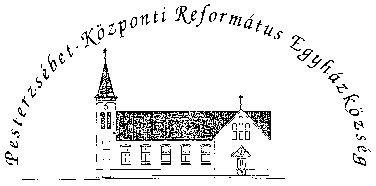 Pesterzsébet-Központi Református Egyházközség1204 Budapest, Ady E. u. 81.Tel/Fax: 283-0029www.pkre.hu   1893-2021